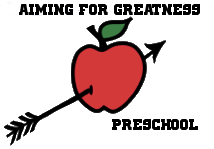 Start TimeEnd TimeActivity 7:307:45Arrival 7:45 8:00Free play8:008:15Wash up/Bathroom8:158:45Breakfast/Brushing teeth8:459:00Morning Stretch 9:009:30Group Discussion9:3010:00Gross Motor Play (Depending on Weather)10:0010:15Wash/Bathroom Break10:1510:45Lesson Plan10:4511:45Free Play11:45NoonClean up/ Wash/ BathroomNoon12:30Lunch/Brushing Teeth12:3012:45Clean up/ Get Mats Out12:451:00Story Time1:002:00Rest Time2:002:15Bathroom/Wash/Mats Away2:152:30Snack2:303:00Outdoor Play (Depending on Weather)3:003:15Wash Up/Bathroom 3:153:45Time Lesson3:454:00Yoga Stretch 4:004:30Free Play/ Pick Up